Physics 100							Name: ______________________________Notes:  Momentum and ImpulseDefinition of Momentum:Symbol:			Why?Formula:Three ways to arrange the momentum formula:	 Momentum Units:Practice Using the Momentum Formula:		1.	A 3kg goliath frog has a velocity of 2m/s.  What’s its momentum?2.	A 50kg pig has a momentum of 150kgm/s.  What’s the pig’s velocity?3.	A farmer is chasing the pig.  The farmer’s velocity is 4m/s, and her momentum is 200kgm/s.  What is the farmer’s mass?Is momentum a vector quantity or a scalar quantity?  Why?Net Momentum:Law of Conservation of Momentum:Practice Using the Law of Conservation of Momentum:4.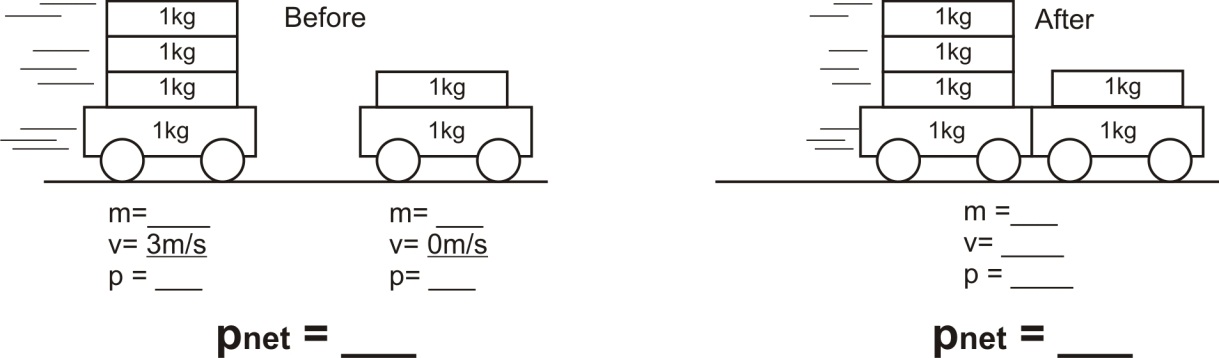 5.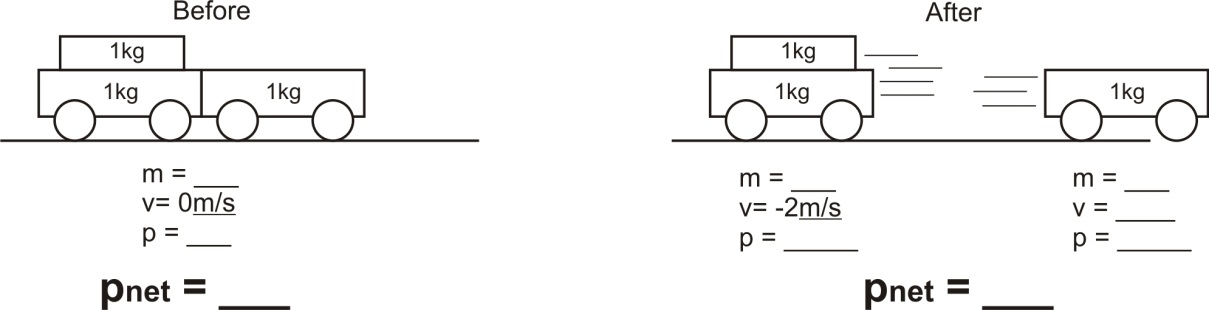 What is “impulse?”Formula relating impulse to momentum:Units for impulse:Three ways to rearrange the impulse/momentum formula:	6.	A 2kg block of wood moving at a velocity of 5m/s slows to a stop over a time of 3 seconds.  What net force brought the wood to a stop?7.	A 1,000kg car is rolling toward you at a velocity of  2m/s.  In order to slow the car to a velocity of 1m/s by pushing against the car for 10 seconds, how hard will you have to push?Conservation of Momentum Practice Problems  (attach extra paper if necessary)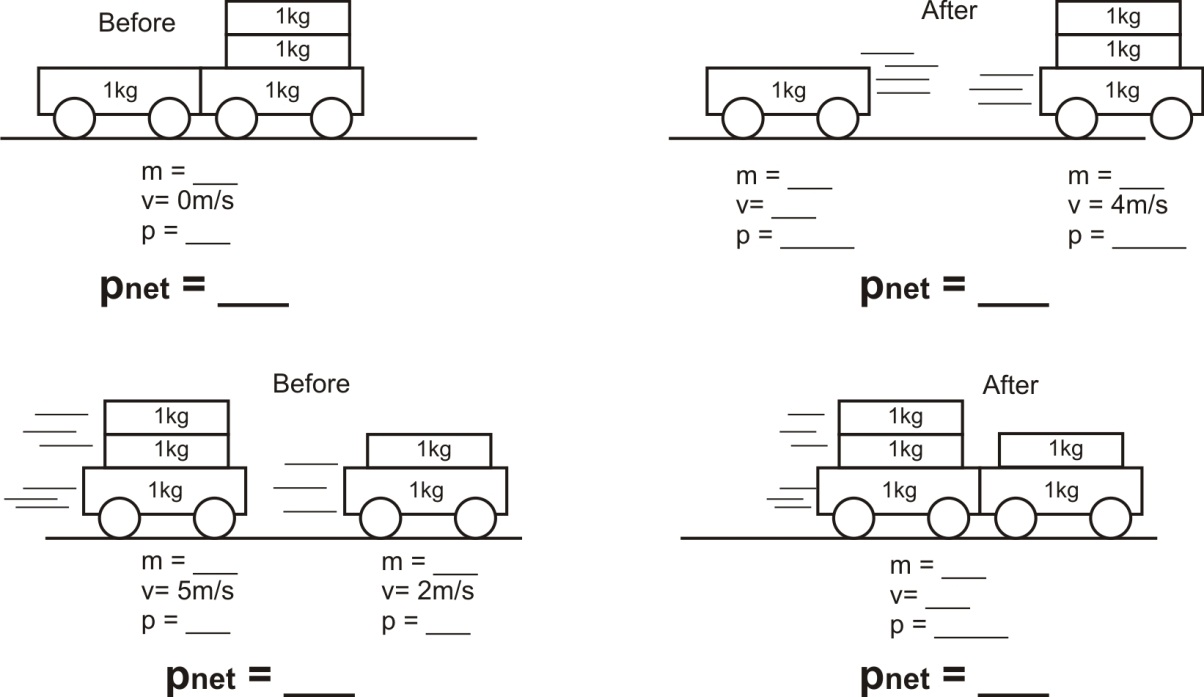 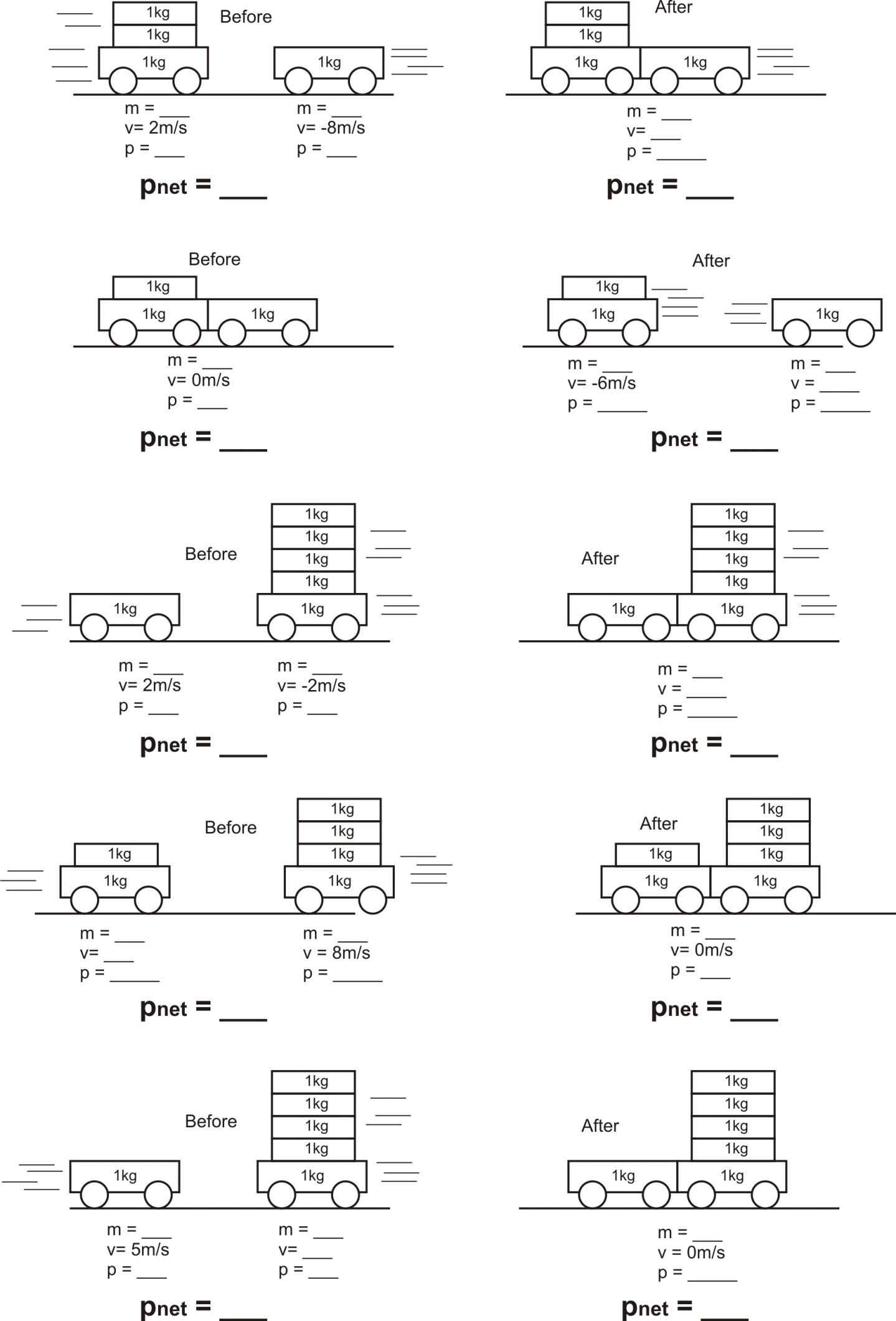 